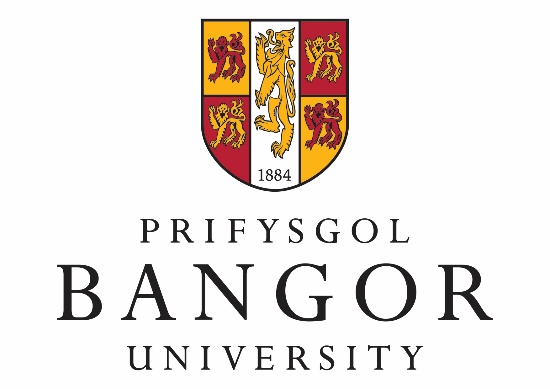 Neuaddau PreswylUwch Warden (Swydd hyd at  31 Gorffennaf 2023)Mae’r Brifysgol yn dymuno recriwtio uwch warden i ymuno a tîm Uwch Wardeniaid o blith staff y Brifysgol. Mae uwch wardeiniaid yn gwneud cyfraniad allweddol at sicrhau profiad myfyriwr bositif a lles myfyrwyr o fewn y Neuaddau Preswyl. Mae ein Uwch Wardeniaid yn gyfrifol am 2 safle preswyl ym Mangor.Byddai'r swydd yn addas ar gyfer unigolion brwdfrydig o unrhyw ran o’r Brifysgol sy’n awyddus i gyfrannu at wella profiad myfyrwyr. Byddwch yn rhan o rwydwaith cefnogi mawr sy’n cynnwys Gwasanaethau Myfyrwyr, tiwtoriaid personol ac Undeb y Myfyrwyr. Dyletswyddau uwch wardeiniaid Mae uwch wardeiniaid yn gweithio’n agos iawn gyda’r Rheolwr Cymorth Preswyl ac maent yn gyfrifol am ofal bugeiliol dros fyfyrwyr sy’n byw yn neuaddau preswyl y Brifysgol. Maent yn goruchwylio tîm o fentoriaid a hefyd yn cyfrannu at y gwaith o feithrin ysbryd cymunedol cefnogol yn y neuaddau. Mae uwch wardeiniaid yn darparu cymorth a lles ar safleoedd preswyl y Brifysgol, gan gydlynu gyda Pennaeth Bywyd Preswyl a Rheolwr Cymorth Preswyl, y mentoriaid a staff diogelwch yn ôl yr angen.  Ar sail rota byddant hefyd yn goruchwylio'r neuaddau preswyl gan roi sylw penodol i weithdrefnau Iechyd a Diogelwch a chynnal trefn a disgyblaeth dda yn unol ag Ordinhadau’r Brifysgol ac ymarfer a gweithdrefnau cytunedig. Bydd rhaglen ddatblygu'n sicrhau bod uwch wardeiniaid yn cael cefnogaeth lawn gyda hyfforddiant a gweithdai a seminarau sgiliau. Maent yn orfodol i bawb a benodir.  Darperir sesiynau hyfforddi a datblygu eraill ar rai nosweithiau yn ystod y flwyddyn.CymhwysterFe fydd rhaid i Uwch Wardeniaid:-fod yn aelodau o staff y Brifysgolyn meddu ar gontract presennol ar gyfer o leiaf 20 awr yr wythnosyn meddu ar gontract ar gyfer cyfnod y swydd uchodyn meddu a rôl sylfaenol o fewn y Brifysgol fel aelod o staffnad oes gennych rôl a fyddai'n achosi gwrthdaro buddianaubyw yn y llety a ddarperir
Am gyflawni’r dyletswyddau hyn fe fydd Uwch Wardeniaid yn derbyn:llety am ddim Gwasanaethau i gyd wedi eu cynnwysTreth Cyngor wedi eu daluTal o £3750y.f. Am ragor o wybodaeth cysylltwch â Fiona Watkins (Fiona.watkins@bangor.ac.uk) neu Anne Marie Jones (Annemarie.jones@bangor.ac.uk), Rheolwyr Cymorth Preswyl.I wneud cais, anfonwch eich CV a llythyr at y Rheolwyr Cymorth Preswyl uchod.Dylai eich llythyr ddangos unrhyw dystiolaeth o sgiliau a phrofiad o ddelio â materion bugeiliol myfyrwyr 'a phroblemau nad ydynt yn academaidd o fywyd cyffredinol myfyrwyr. Nodwch hefyd y rhesymau pam yr ydych yn gwneud cais am y swydd hon.Wedi ymrwymo i Gyfle Cyfartal